В Хакасии завершилось голосование на выборах в органы местного самоуправления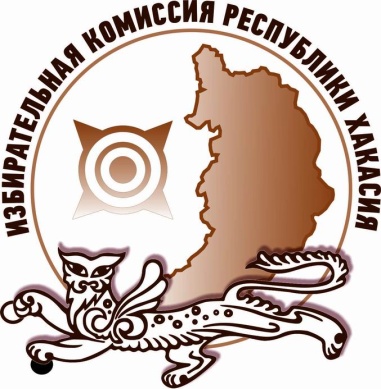 Участковые избирательные комиссии Республики Хакасия приступили к подсчету голосов избирателей.Напомним, после 20:00 часов в помещениях для голосования имеют право остаться члены избирательных комиссий, кандидаты и их представители, наблюдатели, а также аккредитованные журналисты.Для составления протоколов УИК об итогах голосования применяются специальные программы, которые позволяют провести многофакторную проверку внесенных данных по контрольным соотношениям и изготовить протокол с применением технологии QR-кодирования. Такая процедура ускоряет процесс ввода данных в систему ГАС РФ «Выборы» и исключает вероятность допущения механических ошибок (описки, опечатки).Отдел общественных связей и информации ИК РХ23-94-37